007/22008/22Mineral Titles Act 2010NOTICE OF LAND CEASING TO BE A MINERAL TITLE AREAMineral Titles Act 2010NOTICE OF LAND CEASING TO BE A MINERAL TITLE AREATitle Type and Number:Exploration Licence 27126Area Ceased on:02 January 2022Area:21 Blocks, 67.85 km²Locality:TANAMIName of Applicant(s)/Holder(s):100% PRODIGY GOLD NL* [ACN. 009 127 020]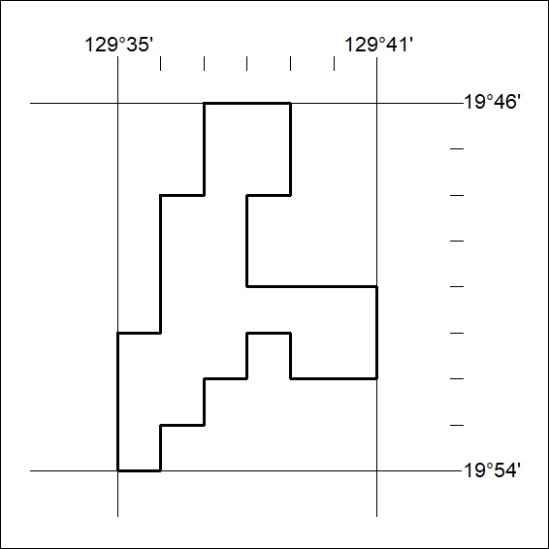 Mineral Titles Act 2010NOTICE OF LAND CEASING TO BE A MINERAL TITLE AREAMineral Titles Act 2010NOTICE OF LAND CEASING TO BE A MINERAL TITLE AREATitle Type and Number:Exploration Licence 28326Area Ceased on:02 January 2022Area:48 Blocks, 155.90 km²Locality:WAREName of Applicant(s)/Holder(s):100% PRODIGY GOLD NL* [ACN. 009 127 020]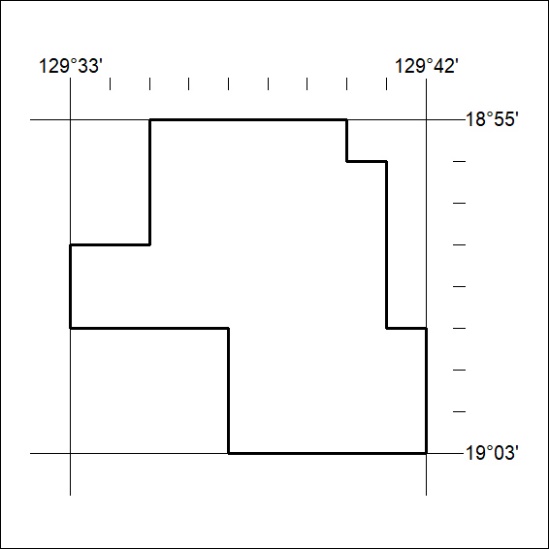 